UPAYA MENINGKATKAN KEMATANGAN EMOSIONAL SISWA MELALUI LAYANAN INFORMASI DENGAN TEKNIK DISKUSI PADA SISWA KELAS X SMA N 1 LAWE SIGALA-GALA KAB, ACEH TENGGARA TAHUN AJARAN 2016-2017SKRIPSIOLEH : LINDAWATINPM : 131484101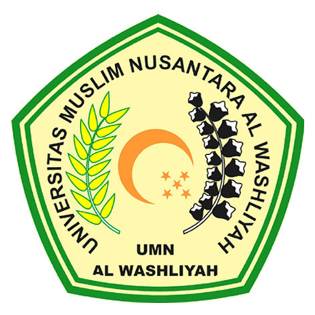 FAKULTAS KEGURUAN DAN ILMU PENDIDIKAN UNIVERSITAS MUSLIM NUSANTARA AL-WASHLIYAHMEDAN2017UPAYA MENINGKATKAN KEMATANGAN EMOSIONAL SISWA MELALUI LAYANAN INFORMASI DENGAN TEKNIK DISKUSI PADA SISWA KELAS X SMA N 1 LAWE SIGALA-GALA KAB, ACEH TENGGARA TAHUN AJARAN 2016-2017Diajukan untuk Memenuhi Salah Satu  Syarat Guna Memperoleh Gelar Sarjana Pendidikan pada Fakultas Keguruan dan Ilmu Pendidikan Jurusan Pendidikan bimbingan konseling Program Studi Pendidikan Bimbingan KonselingSKRIPSIOLEH : LINDAWATINPM : 131484101FAKULTAS KEGURUAN DAN ILMU PENDIDIKAN UNIVERSITAS MUSLIM NUSANTARA AL-WASHLIYAHMEDAN2017